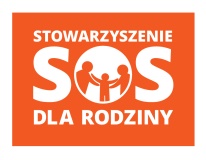 Bezpłatna pomoc dla osób pokrzywdzonych przestępstwem 2017r. Dla kogo: Osoby pokrzywdzone przestępstwem i bliscy tych osób, dotyczy każdego rodzaju przestępstwa, w tym przemocy w rodzinie, niealimentacji, wypadków komunikacyjnych, podbić, przestępstw seksualnych, oszustw i innych. Co do zasady pomocy nie udziela się jeżeli od czasu popełnienia przestępstwa lub wystąpienia jego skutków upłynął okres dłuższy niż 5 lat. Jednak w uzasadnionych wypadkach pomoc może być udzielona także jeżeli od czasu popełnienia przestępstwa minęło 5 lat – szczególnie jeżeli następstwa przestępstwa są nadal odczuwalne (np. w wyniku przestępstwa seksualnego lub wypadku komunikacyjnego) Pomoc jest świadczona wszystkim mieszkańcom woj. zachodniopomorskiego. W uzasadnionych przypadkach udzielamy też pomocy pokrzywdzonym z całego kraju, a także za granicą.Jaka pomoc:Psychologiczna (interwencja kryzysowa, poradnictwo psychologiczne) dla dzieci i dorosłychPsychoterapeutyczna dla dzieci i dorosłych Prawna (adwokat, komornik, radca prawny)Schronienie z zasobów Ośrodka ( w Szczecinie i w Policach) Materialna w zakresie:organizowanie i finansowanie pomocy tłumacza w celu udzielenia pomocy prawnej osobie uprawnionej, jeżeli niewłada w wystarczającym stopniu językiem polskim, do czasu wszczęcia postępowania przygotowawczegoorganizowanie i finansowanie pomocy tłumacza języka migowego lub tłumacza-przewodnika w celu udzielenia pomocy prawnejpokrywanie kosztów świadczeń zdrowotnych, lekarstw w zakresie, w którym lek nie podlegałby refundacji lub w części, w której nie jest refundowany, wyrobów medycznych, 
w tym materiałów opatrunkowych, przedmiotów ortopedycznych oraz środków pomocniczych, w zakresie niezbędnym w procesie leczniczym doznanego uszczerbku na zdrowiu wynikającego z przestępstwa lub jego następstw;pokrywanie kosztów związanych z kształceniem w szkołach publicznych, w tym w ramach indywidualnego nauczania, a także w przypadku realizacji obowiązku szkolnego lub obowiązku nauki poza szkołą pokrywanie kosztów czasowego zakwaterowania lub udzielania schronienia;finansowanie okresowych dopłat do bieżących zobowiązań czynszowych i opłat za energię cieplną, energię elektryczną, gaz, wodę, opał, odbiór nieczystości stałych i płynnych za lokal mieszkalny lub dom jednorodzinny, do którego osoba uprawniona posiada tytuł prawny, proporcjonalnie do liczby osób stale zamieszkujących w tym lokalu lub domu;finansowanie przejazdów środkami komunikacji publicznej lub pokrywanie kosztów transportu związanych z uzyskiwaniem pomocypokrywanie kosztów żywności lub bonów żywnościowych;pokrywanie kosztów zakupu odzieży, bielizny, obuwia, środków czystości i higieny osobistej;finansowanie kosztów zorganizowanego wyjazdu uprawnionego małoletniego;Jaki cel: Pomoc świadczona ze strony Ośrodka ma na celu łagodzenie skutków przestępstwa (skutków psychologicznych, materialnych, społecznych), ochronę przed wtórną wiktymizacją, pomoc prawną i psychologiczną w trakcie procedur prawnych, oraz inne. Ośrodek podejmuje współpracę z organami ścigania, wymiarem sprawiedliwości, pomocą społeczną i innymi instytucjami.Pomoc jest świadczona bez względu na miejsce zamieszkania pokrzywdzonego, bez względu na kryterium dochodowe.  Gdzie szukać pomocy?Więcej informacji na http://www.sos.home.pl/osrodek-pomocy-pokrzywdzonym-przestepstwem-bezplatna-pomoc-dla-osob-pokrzywdzonych-przestepstwem/Zadanie jest współfinansowane ze środków Funduszu Pomocy Pokrzywdzonym oraz Pomocy Postpenitencjarnej Ośrodek Pomocy Pokrzywdzonym Przestępstwem 
w Szczecinie – Stowarzyszenie SOS dla Rodzinyul. Energetyków 10, 70-656 Szczecin; Tel. 663 606 609 Godziny otwarcia:
Poniedziałek: 8:00 do 20:00 ( dyżur osobisty oraz telefoniczny dla województwa)
Wtorek- piątek: 8:00 do 18:00 (dyżur osobisty oraz telefoniczny dla województwa)
Sobota 8:00-12:00 (dyżur osobisty oraz telefoniczny) oraz 12:00-15:00 dyżur telefonicznyOśrodek Pomocy Pokrzywdzonym Przestępstwem 
w Łobzieul. Bema 27, 73-150 Łobez (siedziba Powiatowego Centrum Pomocy Rodzinie); telefon 663 606 608Godziny otwarcia:
Poniedziałek: 13:00 do 20:00
wtorek -piątek.: 11:00 do 18:00
Sobota.: 8:00-12:00